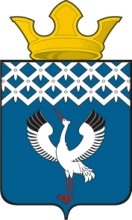 Российская ФедерацияСвердловская область Глава муниципального образования Байкаловского сельского поселенияРАСПОРЯЖЕНИЕот 18.04.2016г.   № 39/од –рс. БайкаловоО проведении  массового мероприятия – праздника Пасхи Христовой на территории муниципального образования Байкаловского сельского поселения В соответствии с Постановлением Правительства Свердловской области  от 30.05.2003 г. № 333-ПП «О мерах по  обеспечению общественного порядка и безопасности при проведении на территории Свердловской области  мероприятий с массовым пребыванием людей", пунктом 3 статьи 16 Федерального закона от 22.11.1995 г. № 171-ФЗ «О государственном регулировании производства и оборота этилового спирта, алкогольной и спиртосодержащей продукции», Областным законом Свердловской области от 29.10.2013 года № 103-ОЗ «О регулировании отдельных отношений в сфере розничной продажи алкогольной продукции и ограничения ее потребления на территории Свердловской области», в целях обеспечения охраны общественного порядка и безопасности граждан в период проведения массового мероприятия   Пасхи Христовой – с 31.04.2016г. по 01.05.2016 года:1.Провести на территории муниципального образования   Байкаловского сельского поселения массовое мероприятие: праздничное богослужение, посвященное празднику Пасхи Христовой, с 23.00 час. 30.04.2016г. до 03.00 час. 01.05.2016г. в храме во имя Покрова Божией Матери, расположенного по адресу Свердловская область с. Байкалово  ул. Революции, 26;2.Рекомендовать ММО МВД России «Байкаловский» осуществить комплекс мер по обеспечению охраны общественного порядка и безопасности граждан при проведении праздничного богослужения, посвященного  празднику Пасхи Христовой,  с 23.00 час. 30.04.2016г. до 03.00 час. 01.05.2016 г.;3.Определить места стоянки автотранспорта: площадь у администрации МО Байкаловский муниципальный район, ул. Революции, стоянка для автотранспорта у магазинов «Гастроном» и «Магнит»; 4.Рекомендовать руководителям торговых организаций всех форм собственности, расположенных на территории проведения праздника, запретить продажу  алкогольной продукции с  21.00 час. 30.04.2016г. до 04.00 час. 01.05.2016 г.;5.Запретить пронос спиртных напитков в стеклянной таре в место проведения праздничного богослужения;6.Запретить проведение дискотеки  в Центральном Доме культуры в ночь с 30.04.2016г. на 01.05.2016г.;7.Настоящее Распоряжение подлежит размещению на официальном сайте администрации  муниципального образования Байкаловского сельского поселения www.bsposelenie.ru;8.Направить копию настоящего распоряжения в ММО МВД России «Байкаловский» и отдел по мобилизационной работе ГО и ЧС администрации Байкаловский муниципальный район.9.Настоящее Распоряжение  вступает в силу на следующий день после его официального опубликования;10.Контроль исполнения настоящего Распоряжения оставляю за собой. И.о.главы муниципального образования  Байкаловского  сельского  поселения                                                  Д.В.Лыжин  ПЛАН проведения праздничного богослужения, посвященного празднику Пасхи Христовой,  на территории МО Байкаловского сельского поселения в 2016 годуУтверждено распоряжением   Главы      МО Байкаловского сельского поселения от 18.04.2016г.  № 39/од-р№ п/пМероприятияДата и время проведенияМесто проведенияКол-во человекОтветственные1234561.Праздничное богослужение, посвященное празднику Пасхи Христовой                   с 23.00 час. 30 апреля 2016 г. до 03.00 час.    01 мая 2016г.Приход во имя Покрова Божией Матери; Свердловская область с.Байкалово ул.Революции, 26300Иерей Косенков Евгений Анатольевич; тел.8-9521364848